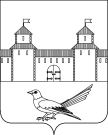 от 15.12.2016 № 2201-пО присвоении почтового адреса жилому помещению (дому)	Руководствуясь статьёй 16 Федерального закона от 06.10.2003 № 131-ФЗ «Об общих принципах организации местного самоуправления в Российской Федерации», постановлением Правительства Российской Федерации от 19.11.2014 №1221 «Об утверждении Правил присвоения, изменения и аннулирования адресов», постановлением администрации Сорочинского городского округа Оренбургской области от 01.07.2016 №1046-п «Об утверждении Положения о порядке присвоения, изменения и аннулирования адресов на территории Сорочинского городского округа Оренбургской области, статьями32, 35, 40 Устава муниципального образования Сорочинский городской округ Оренбургской области, свидетельством о государственной регистрации права №330074от 08.07.2016,  кадастровой выпиской о земельном участка от 21.06.2016 №99/2016/4670078, техническим планом здания от 23.11.2016, подготовленным ООО «Проектное Бюро» и поданным заявлением (вх.№Шз-1703 от 01.12.2016), администрация Сорочинского городского округа Оренбургской области постановляет:      1. Присвоить жилому помещению (дому), общей площадью 81,8кв.м., расположенному в границах земельного участка с кадастровым номером 56:45:0102031:413, почтовый адрес: Российская Федерация, Оренбургская область, г. Сорочинск, ул. Днепровской Дивизии, д. 87 «А».     2. Контроль за исполнением настоящего постановления возложить на  главного архитектора муниципального образования Сорочинский городской округ Оренбургской области Крестьянова А.Ф.      3. Настоящее постановление вступает в силу со дня подписания и подлежит размещению на Портале муниципального образования Сорочинский городской округ Оренбургской области.Глава  муниципального образования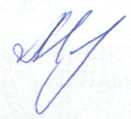 Сорочинский городской округ                                                        Т.П. Мелентьева Разослано: в дело, прокуратуре, Управлению архитектуры, заявителю, Кузнецову В.Г., ОУФМСАдминистрация Сорочинского городского округа Оренбургской областиП О С Т А Н О В Л Е Н И Е